21 марта 2022 года (конференц-зал института)13.00 	Открытие конференции: приветственное слово директора института, д.м.н., проф. Малышкиной А.И.Устные доклады (время для доклада – 5-7 минут)Новая методика выделения клеток эндометрияРукавишников Кирилл ДмитриевичТечение беременности и ее исходы у пациенток перенёсших новую коронавирусную инфекциюАрутюнян Лиля Роберти 
Безирова Лаура Хасановна 
Чесалова Анастасия СергеевнаОсобенности показателей биологического возраста женщин с беременностью, наступившей с применением ВРТАкимова Анна АлександровнаФакторы риска развития гестационного сахарного диабета у женщин во втором триместре беременностиАфонина Виктория Алексеевна
Батрак Наталия ВладимировнаКлинико-иммунологические факторы риска развития преждевременных родовРаджабова Наила РустамовнаСостояние микроциркуляции и клеточного метаболизма у беременных женщин с преэклампсиейБаев Тимофей ОлеговичОсобенности метаболических показателей лизатов тромбоцитов у беременных женщин с гипертензивными расстройствамиАгеев Александр АлексеевичНовый предиктор самопроизвольного выкидыша у женщин с угрозой прерывания беременности в I триместреФарзалиева Айтен ВидадиевнаНовый способ дооперационной оценки пролиферативной активности лейомиомы матки у женщин репродуктивного возрастаМалышкина Дарья АндреевнаФакторы риска развития гиперплазии эндометрия у женщин репродуктивного возрастаГасанова Сабина МубаризовнаОценка частоты рецидивов после оперативного лечения кист бартолиновой железыАбдуллаева Заира СайпутдиновнаПрогнозирование развития геморрагических нарушений у глубоконедоношенных новорожденныхБудалова Анастасия ВладимировнаОценка уровня боли у глубоконедоношенных новорожденных в раннем неонатальном периодеПесенкина Анна АлексеевнаОсобенности постурального тремора у детей с нарушением моторного развития первого полугодия жизниРыльская Юлия АндреевнаКлинико-анамнестические особенности у детей первого года жизни с нарушением моторного развития, родившихся с разным гестационным возрастом.Кривоногов Владислав АндреевичОбсуждение докладовПодведение итогов конкурса молодых ученыхМинистерство здравоохранения Российской Федерации ФГБУ «Ивановский НИИ материнства и детстваимени В.Н.Городкова»Совет молодых ученыхПРОГРАММАНаучно-практической конференция молодых ученых с конкурсом на лучший научный докладг. Иваново, 21 марта 2022 года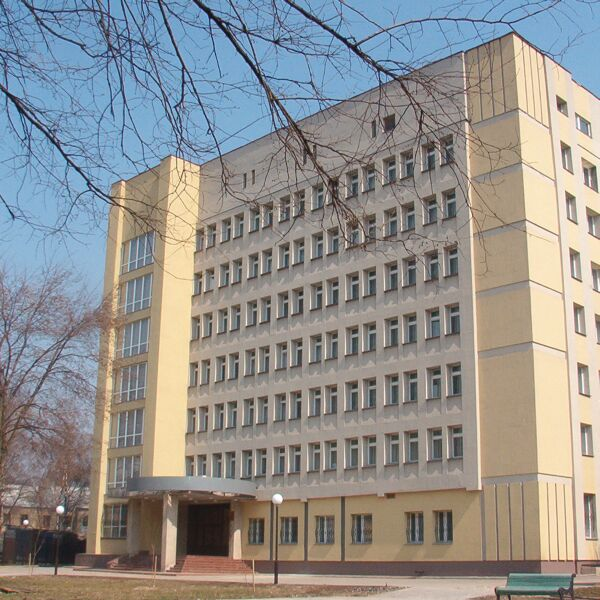 